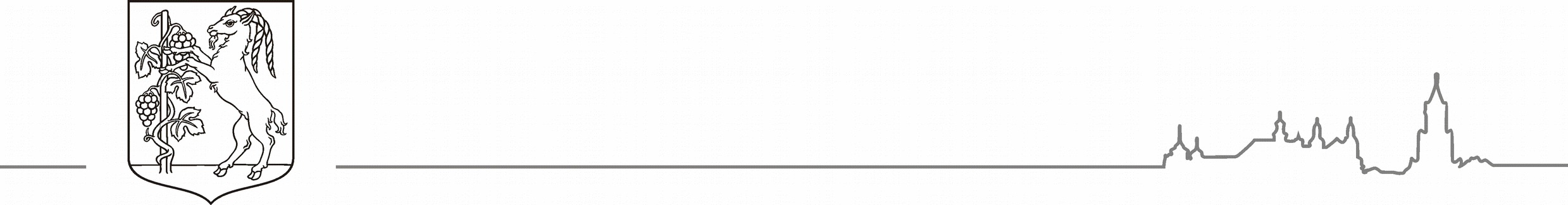 Załącznik nr 10 do zarządzenia nr 60/8/2019 Prezydenta Miasta Lublin z dnia 23 sierpnia 2019 r. w sprawie zarządzenia wyborów do Młodzieżowej Rady Miasta LublinWYBORY DO MŁODZIEŻOWEJ RADY MIASTA LUBLIN W DNIU 30 WRZEŚNIA 2019 r.......................................................................................................................................(nazwa i adres szkoły)......................................................................................................................................Okręg głosowania nr …..........…Liczba mandatów ………….PROTOKÓŁ USTALENIA WYNIKÓW WYBORÓWW PRZYPADKU NIEPRZEPROWADZENIA GŁOSOWANIAZgodnie z § 43a statutu Młodzieżowej Rady Miasta Lublin głosowania nie przeprowadzono.Uwagi:……………………………………………………………………………………….……...…………….…………………………………………………………………………………………………………….Do Młodzieżowej Rady Miasta Lublin zgłoszony/a (-eni) został/a (-li): Lp.	Nazwisko i imię ucznia1.	..................................................................................2.	..................................................................................Przy sporządzaniu protokołu obecni byli:Lp.	Nazwisko i imię członka Komisji Wyborczej	Podpis1.	..................................................................................	....................................2.	..................................................................................	....................................3.	..................................................................................	....................................4.	..................................................................................	....................................5.	..................................................................................	....................................6.	..................................................................................	....................................7.	..................................................................................	....................................8.	..................................................................................	....................................9.	..................................................................................	..................................................................................(pieczęć Szkoły)Nr dokumentu Mdok: 112527/08/2019	Strona 1 z 1BRM-IV.0030.1.2019